Informácia o dodržaní emisných limitov,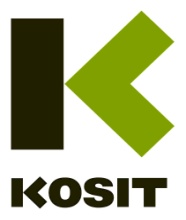 množstvách vypúšťaných znečisťujúcich látok(V zmysle § 33 a zákona  č. 17/1992 Zb. o životnom prostredí v znení neskorších predpisov)Spaľovňa odpadov – TERMOVALORIZÁTOR Kotol K1 0Legenda: ZL – znečisťujúca látka              PPH – priemerná polhodinová hodnota          PDH – priemerná denná hodnota       TZL – tuhé znečisťujúce látky       SO2 – oxid siričitýNOx – oxid dusíka                       CO – oxid uhoľnatý                                        HCl – plynné zlúčeniny chlóru           TOC – organické znečisťujúce látky vo forme plynov a párF 1301/13/2007Kotol K2Legenda: ZL – znečisťujúca látka              PPH – priemerná polhodinová hodnota          PDH – priemerná denná hodnota       TZL – tuhé znečisťujúce látky       SO2 – oxid siričitýNOx – oxid dusíka                       CO – oxid uhoľnatý                                        HCl – plynné zlúčeniny chlóru           TOC – organické znečisťujúce látky vo forme plynov a párHF - fluorovodíkF 1301/13/2007Mesiac:   rok 2017Údaje z  kontinuálneho  meraniaZnečisťujúca látkaEmisný limit[mg.m-3]Emisný limit[mg.m-3]Priemerná ročná hodnota[mg.m-3]Množstvo ZL[t.rok-1]Údaje z  kontinuálneho  meraniaZnečisťujúca látkaPPHPDHPriemerná ročná hodnota[mg.m-3]Množstvo ZL[t.rok-1]CO100509,340,822HCl60100,770,051NOx400200145,1511,812SO22005013,401,061TOC20101,750,136TZL30100,190,015Mesiac:    rok  2017Údaje z  kontinuálneho  meraniaZnečisťujúca látkaEmisný limit[mg.m-3]Emisný limit[mg.m-3]Priemerná ročná hodnota[mg.Nm-3]Množstvo ZL[t.rok-1]Údaje z  kontinuálneho  meraniaZnečisťujúca látkaPPHPDHPriemerná ročná hodnota[mg.Nm-3]Množstvo ZL[t.rok-1]HCl60105,591,837CO1005023,888,161NOx400200125,741,024SO2200504,671,488HF410,070,0226TOC20100,450,206TZL30102,360,7795